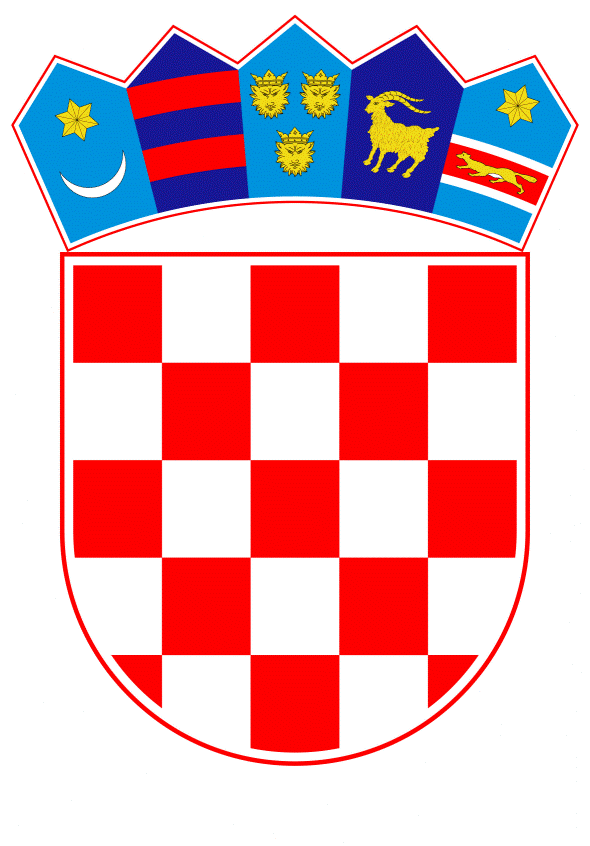 VLADA REPUBLIKE HRVATSKEZagreb, 20. ožujka 2024.______________________________________________________________________________________________________________________________________________________________________________________________________________________________PRIJEDLOGNa temelju članka 39. stavka 2. Zakona o poljoprivredi („Narodne novine“, br. 118/18., 42/20., 127/20. - Odluka Ustavnog suda Republike Hrvatske, 52/21. i 152/22.), te članka 1. i članka 31. stavka 2. Zakona o Vladi Republike Hrvatske („Narodne novine“, br. 150/11., 119/14., 93/16., 116/18. i 80/22), Vlada Republike Hrvatske je na sjednici održanoj ________________ 2024. donijelaO D L U K Uo donošenju Programa državne potpore sektoru stočarstva zbog narušenog proizvodnog potencijalaI.Donosi se Program državne potpore sektoru stočarstva zbog narušenog proizvodnog potencijala (u daljnjem tekstu: Program), u tekstu koji je Vladi Republike Hrvatske dostavilo Ministarstvo poljoprivrede aktom, KLASA: 326-01/24-01/7, URBROJ: 525-13/859-24-2, od 12. ožujka  2024.II.Ukupna sredstva za provedbu Programa iznose 18.050.000,00 eura i osigurana su u Državnom proračunu Republike Hrvatske za 2024. godinu i projekcijama za 2025. i 2026. godinu.III. Zadužuje se Ministarstvo poljoprivrede da o donošenju ove Odluke izvijesti Agenciju za plaćanja u poljoprivredi, ribarstvu i ruralnom razvoju. IV.Zadužuje se Ministarstvo poljoprivrede da na svojim mrežnim stranicama objavi Program.V.Ova Odluka stupa na snagu danom donošenja. KLASA:URBROJ:Zagreb,                                                               PREDSJEDNIK VLADE                                                              mr. sc. Andrej PlenkovićOBRAZLOŽENJESektor stočarstva, a posebice primarni proizvođači niz godina izloženi su velikim tržišnim poremećajima. Nakon razdoblja negativnog utjecaja bolesti kvrgave kože u govedarstvu, nepovoljni uvjeti u cijelom sektoru stočarstva nastavili su se provedbom mjera sprječavanja širenja bolesti COVID-19 koje su uzrokovale značajne poremećaje duž cijelog lanca opskrbe. Na navedeno nastavljeni su tržišni poremećaji po pitanju cijena stočne hrane i porasta cijene energenata kao posljedice ruske agresije na Ukrajinu koji traju i danas. Dodatno, sektor svinjogojstva od kraja lipnja 2023. izložen je poremećajima uzrokovanim pojavom afričke svinjske kuge u Republici Hrvatskoj. Posljedice navedenih okolnosti su kumulativno značajno utjecale na narušavanje proizvodnog potencijala poljoprivrednih gospodarstava koja se bave primarnom govedarskom i svinjogojskom proizvodnjom.Predloženim programom provedbom sveobuhvatnih mjera usmjerenih na najosjetljivije sektore u stočarstvu omogućiti će se nastavak proizvodnje i dodjela potpore uslijed narušenog proizvodnog potencijala. Provedbom mjera Programa, u čiju će se provedbu uključiti i jedinice područne (regionalne) samouprave, podići će se proizvodni potencijal sektora proizvodnje kravljeg ovčjeg i kozjeg mlijeka, te osigurati pomoć malim mljekarama nadoknadom dijela troškova sabiranja mlijeka u svrhu očuvanja malih gospodarstava koja se bave proizvodnjom mlijeka. Provedbom mjera usmjerenih na sektor svinjogojstva omogućit će se dodjela potpore objektima za klanje svinja i preradu svinjskog mesa na području zona ograničenja III. Sufinanciranje rada uzgojnih udruženja u području stočarstva ima za cilj nastavak pomoći uzgojnim udruženjima u učinkovitijem ostvarivanju uzgojnih ciljeva te povećanje stupnja samostalnosti i neovisnosti uzgojnih udruženja u radu i provedbi uzgojnih programa.Mjere u provedbi Programa su:Mjera 1. Potpore za obnovu narušenog proizvodnog potencijala u sektoru mliječnog govedarstva, ovčarstva i kozarstva, vrijedna 10.000.000,00 eura, sukladno Uredbi Komisije (EU) 2022/2472 оd 14. prosinca 2022. o proglašenju određenih kategorija potpora u sektorima poljoprivrede i šumarstva te u ruralnim područjima spojivima s unutarnjim tržištem u primjeni članaka 107. i 108. Ugovora o funkcioniranju Europske unije (SL 327/1, 21.12.2022.).Mjera 2. Potpore malim mljekarama za nadoknadu troškova sabiranja mlijeka za razdoblje 2024. – 2026. godine, vrijedna 4.650.000,00 eura, sukladno Uredbi Komisije (EU) br. 2023/2831 od 13. prosinca 2023. godine o primjeni članka 107. i 108. Ugovora o funkcioniranju Europske unije na de minimis potpore (SL L, 15.12.2023.).Mjera 3. Potpore županijskim programima u sektoru mliječnog govedarstva u razdoblju 2024. – 2026. godine, vrijedna 600.000,00 eura, sukladno članku 1. i članku 31. stavka 2. Zakona o Vladi Republike Hrvatske („Narodne novine“, br. 150/11., 119/14., 93/16., 116/18. i 80/22).Mjera 4. Potpore za sufinanciranje rada uzgojnih udruženja u području stočarstva za razdoblje 2024. – 2026. godine, vrijedna 2.400.000,00 eura, sukladno Uredbi Komisije (EU) br. 2023/2831 od 13. prosinca 2023. godine o primjeni članka 107. i 108. Ugovora o funkcioniranju Europske unije na de minimis potpore (SL L, 15.12.2023.).Mjera 5. Potpore za ublažavanje gubitaka nastalih u objektima za klanje svinja i preradu svinjskog mesa na području zone ograničenja, vrijedna 400.000,00 eura, sukladno Uredbi Komisije (EU) br. 2023/2831 od 13. prosinca 2023. godine o primjeni članka 107. i 108. Ugovora o funkcioniranju Europske unije na de minimis potpore (SL L, 15.12.2023.).Ukupna sredstva za provedbu Programa iznose 18.050.000,00 eura i osigurana su u Državnom proračunu Republike Hrvatske za 2024. godinu i projekcijama za 2025. i 2026. godinu. Predlagatelj:Ministarstvo poljoprivrede Predmet:Prijedlog odluke o donošenju Programa državne potpore sektoru stočarstva zbog narušenog proizvodnog potencijala